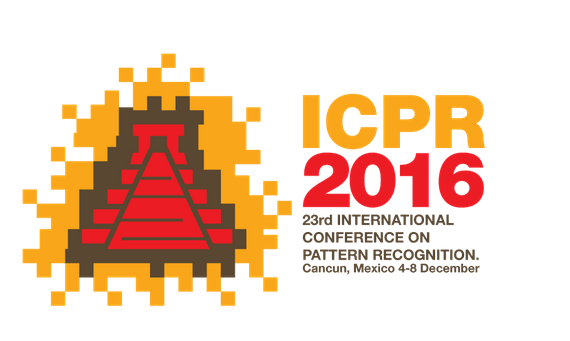 Dear authors of accepted ICPR papers, The IAPR Executive Committee is pleased to announce a limited number of IAPR Travel Stipends in the amount of 1000 US$ to authors of accepted papers to encourage increased participation from those with very limited resources to pay for full conference travel expenses. If you would like to apply for a travel stipend, please complete the Google form available at: http://bit.ly/2aH7ioG. The stipend is personal and can be used to cover registration fee, travel or accommodation, as preferred by the recipients. Please note the following important dates:August 22, 2016: deadline for the travel stipend applicationSeptember 5, 2016: notification on travel stipend applicationsSeptember 12, 2016: deadline for camera-ready papers and author registration.You will not be able to receive the stipend prior to the conference. It will be handed to you upon registration in Cancun.Sincerely, Alexandra Branzan AlbuIAPR Secretaryaalbu@uvic.ca